Картотека познавательных опытов для детей старшего дошкольного возрастаПознавательные опыты для детейНевидимые чернилаЛимон надувает воздушный шарЛимон запускает ракету в космосРазбегающиеся зубочисткиМогучая скорлупа Научи яйцо плавать“Наживка” для льда Может ли “кипеть” холодная вода?Соломинка-флейта Соломинка-пипетка Соломинка-рапира Птичка в клеткеКак квадрат превращается в круг? Сильная газета Могучее дыхание Рекордный вес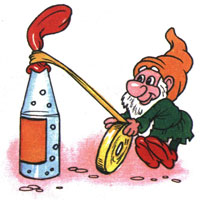 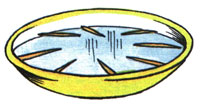 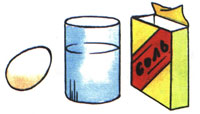 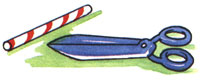 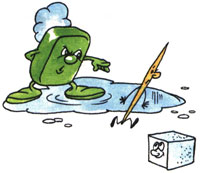 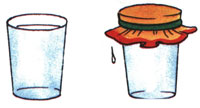 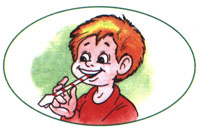 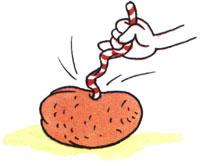 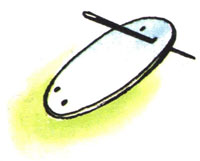 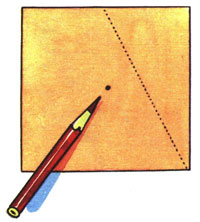 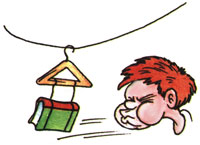 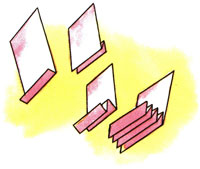 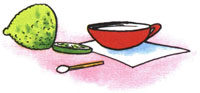 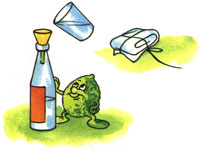 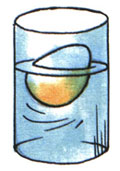 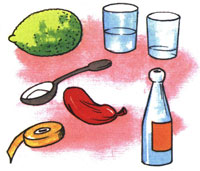 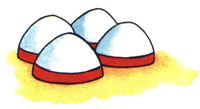 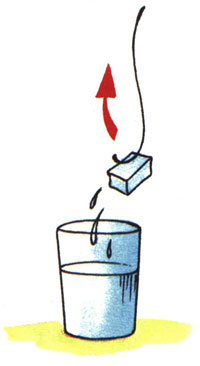 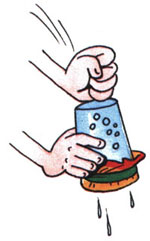 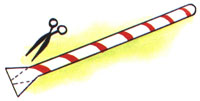 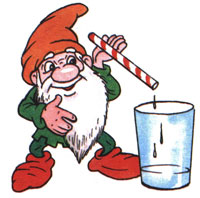 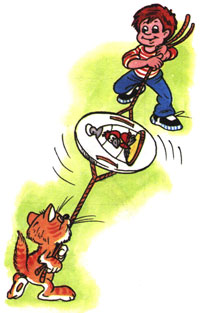 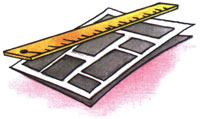 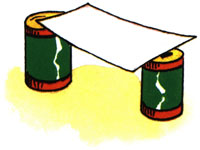 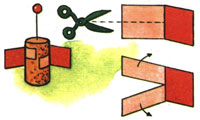 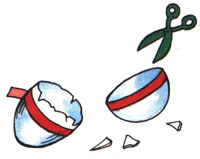 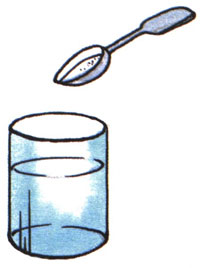 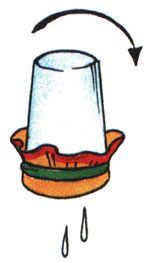 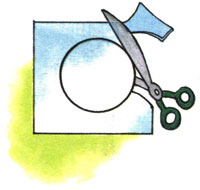 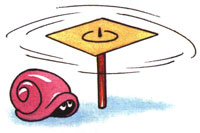 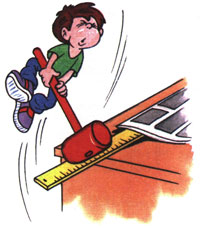 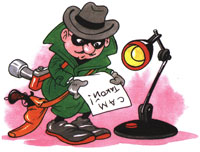 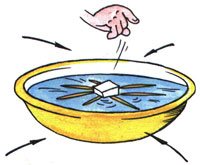 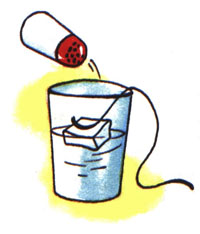 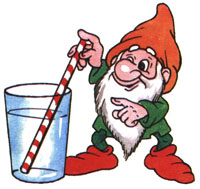 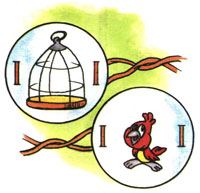 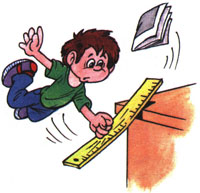 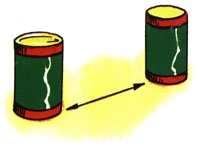 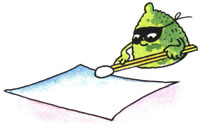 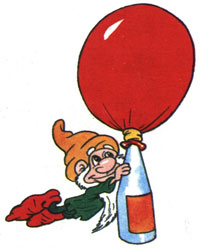 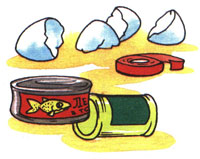 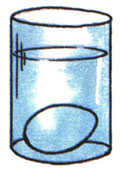 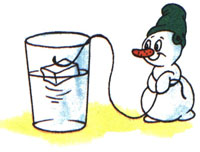 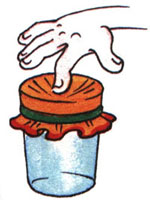 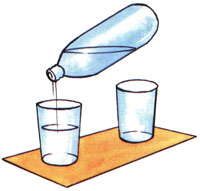 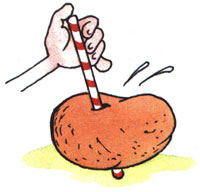 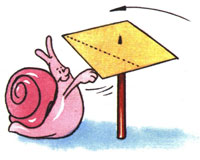 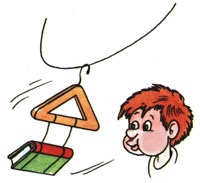 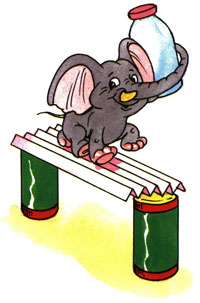 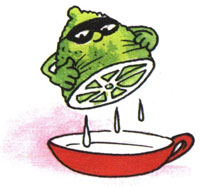 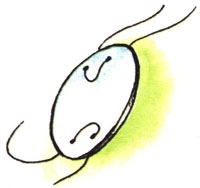 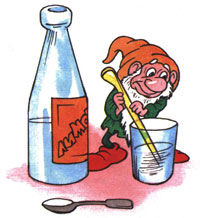 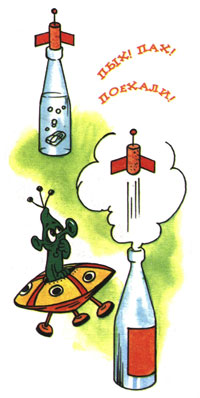 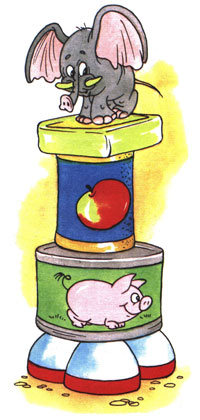 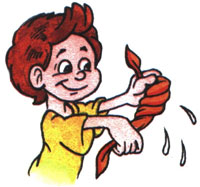 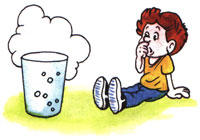 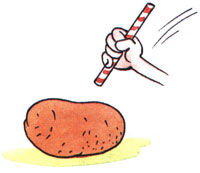 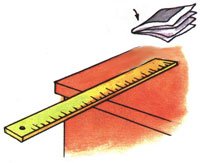 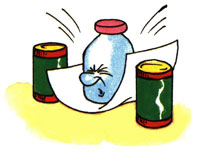 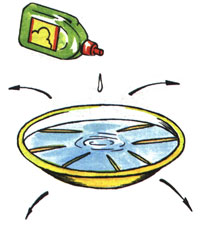 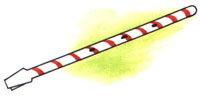 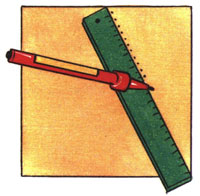 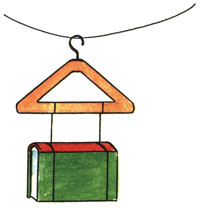 